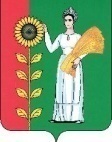 СОВЕТ  ДЕПУТАТОВ  СЕЛЬСКОГО  ПОСЕЛЕНИЯДУБОВСКОЙ  СЕЛЬСОВЕТДобринского муниципального районаЛипецкой  области21-я сессия Y созываР Е Ш Е Н И Е 20.04.2017 г.                     с. Дубовое                                       №79-рсО внесении изменений в Положение «Об оплате труда работников муниципального автономного учреждения культуры «Дубовской поселенческий центр культуры»Рассмотрев, представленный администрацией сельского поселения Дубовской сельсовет, проект решения о внесении изменений в Положение «Об оплате труда работников муниципального автономного учреждения культуры «Дубовской поселенческий центр культуры» руководствуясь Уставом сельского поселения Дубовской сельсовет, учитывая решение постоянной комиссии по экономике, бюджету, муниципальной собственности и социальным вопросам, Совет депутатов сельского поселения Дубовской сельсовет РЕШИЛ:1. Принять изменения в Положение «Об оплате труда работников муниципального автономного учреждения культуры «Дубовской поселенческий центр культуры».2. Направить указанный нормативно-правовой акт на подпись главе сельского поселения для подписания и официального обнародования.3. Настоящее решение вступает в силу с момента принятия и распространяется на правоотношения возникшие с 01.04.2017 года.Председатель Совета депутатовсельского поселения Дубовской сельсовет                                                           Языков В.И.                                                                                                            Принято                                                   решением Совета депутатовсельского поселения четвертого созыва № 79 -рс                                                      от 20.04.2017г. Изменения в Положение«Об оплате труда работников муниципального автономного учреждения культуры «Дубовской поселенческий центр культуры»(Утвержденное решением  сессии Совета депутатов сельского поселения Дубовской сельсовет № 40-рс от 26.05.2016г)Положение об оплате труда работников МАУК «Дубовской ПЦК» изложить в новой редакции согласно приложению:п.2.1.Основные условия оплаты труда подпункт 2.1.1.  изложить в новой редакции (прилагается);п. 2.2.  Должностные оклады(тарифные ставки)подпункт 2.2.5 изложить в новой редакции (прилагается);п.2.4 .Выплаты стимулирующего характера подпункт 2.4.3  изложить в новой редакции (прилагается)Глава администрации сельского поселенияДубовской сельсовет:                                                                      В.И. Языков	Приложение № 1                                                                      к Положению «Об оплате труда работников                                                                  муниципального автономного учреждения                                                                                     культуры «Дубовскойпоселенческий центркультуры2.1.1. Формирование фонда оплаты труда учреждения осуществляется в пределах объема средств на текущий финансовый год.Годовой фонд оплаты труда работников учреждения формируется за счет следующих выплат:- должностной оклад, формируемый из размера тарифной ставки;-доплаты к заработной плате, работающим в сельской местности;       -выплаты компенсационного характера: за совмещение профессий (должностей); за увеличение объема работы, за работу в выходные и праздничные дни;- выплаты стимулирующего характера: за стаж работы в культуре, за эффективность (интенсивность, высокие результаты труда и качество выполняемых работ), за почетное звание «Заслуженный» и работающим по соответствующему профилю, премиальные выплаты по итогам работы;      Выплаты компенсационного характера исчисляются из должностного оклада (тарифной ставки) без учета других повышений, надбавок и доплат.     Выплаты стимулирующего характера исчисляются из должностного оклада (тарифной ставки) без учета других повышений, надбавок и доплат.2.2.5.  Руководителям и специалистам учреждения,работающим в сельской местности, устанавливается доплата к заработной плате в размере 25 процентов.2.4.3. Стимулирующая выплатаза почетное звание «Заслуженный» устанавливаются: лицам, имеющим звание «Заслуженный» и работающим по соответствующему профилю - в размере 15 % от  должностного оклада.Глава администрациисельского поселенияДубовской  сельсовет:                                                                      В.И. Языков